ホームページについてしんしのつビレッジしんしのつ温泉たっぷの湯　　　　　ニューしのつゴルフ場《 しんしのつビレッジ 》1 しんしのつ温泉たっぷの湯、ニューしのつゴルフ場のホームページ2 しんしのつビレッジ（たっぷの湯、ゴルフ場、産直市場）の絵地図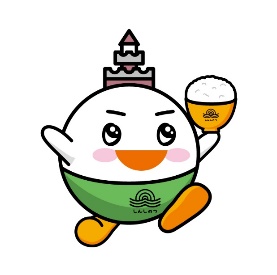 3 会社案内4 採用情報5 プライバシーポリシーお米ちゃん画像《 しんしのつ温泉たっぷの湯 》温泉 ～癒し～・泉質 含よう素‐ナトリウム‐塩化物強塩温泉（弱アルカリ性高張性高温泉）・効能 リウマチ、関節症、腰痛症、神経痛、五十肩、打撲、捻挫、疲労回復健康増進、冷え性、皮膚乾燥症など・源泉温度　52.5℃・入浴時間　6時～22時（最終受付21時30分）・日帰り入浴料金　大人（中学生以上）600円　小学生300円　幼児 無料　・貸切風呂（写真）→予約できます。料金 1時間1,500円　障害者手帳お持ちの方は1,000円利用時間　10時～21時（最終受付20時）　・回数券→お得感出す　　　料金 一般15枚綴り6,000円　70才以上15枚綴り4,500円　・入浴半年会員　　　料金 一般30,000円　70才以上25,000円　・食事付温泉プラン→限定メニュー写真　　　料金 1,800円（11時～21時）・タオル販売→写真　　料金 バスタオル500円　フェイスタオル200円　歯ブラシ50円　髭剃り50円宿泊 ～泊まる～・宿泊プラン　→　写真・料金（1泊2朝食付　1泊朝食付　1泊素泊り）→　写真・バスのご案内　→　写真・直接予約特別料金・部屋　→　部屋数、部屋タイプ、人数、配置、禁煙かどうか、バリアフリー・グランピング、手ぶら→写真と期間→　～遊ぶ～に飛ぶ・チェックイン15時　チェックアウト翌日10時・Wi-Fi・無料製氷機・カード　　→　JCB　VISA　DC　MASTER　銀れい3 レストラン ～食べる～・直接予約特別料金　→　電話で予約された方‥‥・レストランレストランメニュー　→　写真営業時間　11時～21時（ラストオーダー20時30分）・日帰り宴会メニュー　→　写真　バスのご案内・1泊二食のメニュー　→　写真・朝食ビュッフェ　　　→　写真・宴会場ご案内（最大80名様）　→　写真4 アクティビティ ～遊ぶ～・一層下（キャンプ）期間・グランピング→値段、写真→直接予約特別料金・キッチンカー　→　ドリンク販売　→　土曜祝前日・手ぶらでキャンプ→値段、写真、寝袋写真、食事なしの値段→直接予約特別料金・フリーサイト　焚火エリア　肉販売写真（EAT CANP）→　写真・ボート（スワン）、釣り　→　写真・一層下（ワカサギ）期間・写真　テント、小屋付きなど記載　YouTube準備中・一層下（ピザ体験、サイクリング、収穫体験）・ピザ体験、サイクリングは準備中・収穫体験→大塚ファームへリンク　5 施設・売店　　　→　時間7時～21時　写真・貸出　　　→　将棋、囲碁、トランプ、・カラオケ　→　1時間1,100円～2,200円・麻雀　　　→　1卓1時間1,100円　5時間以上ご利用で1日5,000円・レンタルルーム　宴会場　→　10時～14時、16時～20時5,000円　ラウンジ→　10時～14時、16時～20時5,000円　客室貸室→　11時～16時4,000円（16時以降1時間延長毎に1,000円）研修室　→　1日10,000円～　半日（4時間）5,000円～　プロジェクター無料6 ご予約TEL 0126-58-3166FAX 0126-58-3996Mail s-info@shinshinotsukaihatsu.com→フオーマットがあれば楽天　じゃらん　ゆこゆこ　宝島→キャンプだけ休館日や村民デー、レディースデーなどわかるカレンダーFacebook Instagramお知らせページ